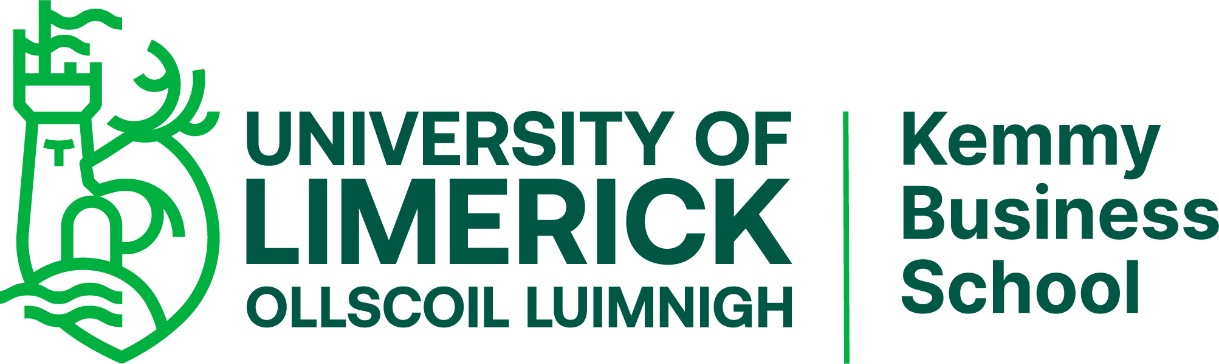 MSc in Work and Organisational Psychology / MSc in Work and Organisational BehaviourCOMPETENCY ASSESSMENT FORM(please include this as an attachment with your application)Name of Applicant:Please tick the Course you are applying for:Please indicate the extent to which your work/experience to date has involved each of the following. Briefly describe the nature of this experience (2-4 sentences).Your responses to the questions below should be brief and to the point (5-7 sentences).If you are applying to one of the full-time programmes, please note that the workload is equivalent to a full-time job. You will be required to be available to attend the university Monday-Friday at times. Please indicate your full-time commitment by placing a YES in the box below:MSc in Work & Organisational Psychology (Full-time)MSc in Work & Organisational Psychology (Part-time)MSc in Work & Organisational Behaviour (Full-time)MSc in Work & Organisational Behaviour (Part-time)Working in teamsWorking in teamsWorking in teamsWorking in teamsWorking in teamsNot at allA littleA moderate amountA lotA great dealCompleting projects or other deliverablesCompleting projects or other deliverablesCompleting projects or other deliverablesCompleting projects or other deliverablesCompleting projects or other deliverablesNot at allA littleA moderate amountA lotA great dealPresenting to clients or other internal audiencesPresenting to clients or other internal audiencesPresenting to clients or other internal audiencesPresenting to clients or other internal audiencesPresenting to clients or other internal audiencesNot at allA littleA moderate amountA lotA great dealSupervising or directing the work of othersSupervising or directing the work of othersSupervising or directing the work of othersSupervising or directing the work of othersSupervising or directing the work of othersNot at allA littleA moderate amountA lotA great dealDescribe 1-2 research projects you have been involved in, telling us about your roles (e.g., collecting or coding data, reviewing literature, writing, data analysis, presenting papers at conferences)Tell us about a time you worked in a team.  How did you respond to conflict or to competing demands that are common in team projects and activities?Tell us about a time you experienced significant amounts of stress and how you responded to that situation.Tell us about a time when you were proactive, taking steps to improve a situation or to solve problems before you had to be told to do so by a supervisor or leader.I confirm that if I am offered a place on the full-time programme, I will be able to devote sufficient time and effort to it, and will not be engaged in other activities/work that would conflict with my studies.